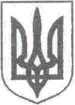 УКРАЇНАЖИТОМИРСЬКА ОБЛАСТЬНОВОГРАД-ВОЛИНСЬКА МІСЬКА РАДА МІСЬКИЙ  ГОЛОВАРОЗПОРЯДЖЕННЯвід   26.04.2017  № 103(о) Про    заходи у зв’язку з   80-ми роковинами Великого терору - масових політичних репресій 1937-1938 років Керуючись пунктами 19, 20 частини четвертої статті 42 Закону України ,,Про місцеве самоврядування в Україні“, Указом Президента України № 75/2017 від 23.03.2017 року ,,Про заходи у зв’язку з 80-ми роковинами Великого терору – масових політичних репресій 1937-1938 років“, з метою вшанування пам’яті жертв Великого терору-масових політичних репресій 1937-1938 років, донесення до українського суспільства інформації про злочини, вчинені у ХХ столітті комуністичним тоталітарним режимом:Відділу культури міської ради (Заєць Л.В.) оформити: книжкові виставки, інформаційні полички у бібліотеках міста; тематичні виставки архівних документів і фотоматеріалів у краєзнавчому музеї.     2. Управлінню освіти і науки міської ради (Ващук Т.В.) організувати і провести тематичні виховні заходи в навчальних закладах міста.3. Відділу інформації та зв’язків з громадськістю міської ради                          (Левицька М.Я.) забезпечити висвітлення заходів у місцевих засобах масової інформації.      4. Контроль   за   виконанням   цього   розпорядження  покласти  на  заступника міського голови  Гвозденко О.В.Міський голова                                                                                      В.Л. ВесельськийАркуш погодженняНачальник відділу культуриміської ради                                          Заєць  Л.В.          ______________	___________Секретар міської ради 		   Пономаренко О.А. ______________	___________Перший заступник міського голови                                   Колотов С.Ю.	_______________	___________Заступник міського голови                 Гвозденко О.В.	_______________	___________Заступник міського голови                 Шалухін В.А.	_______________	___________Керуючий справами виконавчого комітету міської ради		    Ружицький Д.А.	_______________	___________Заступник керуючого справами виконавчого комітету, начальник організаційного відділуміської ради                                          Марчук Н.В.	_______________	___________Начальник юридичного відділуміської ради 	                                       Самойленко Л.М.   _______________	___________Начальник  відділу загальної роботи та з питань контролю міської ради      Мартинюк Л.В.	_______________	___________Заступник міського голови       Шутова Л.В. ______________________Заступник міського голови – начальник фінансового управління міської ради      Ящук І.К.______________________